KKTC Hentbol Federasyonu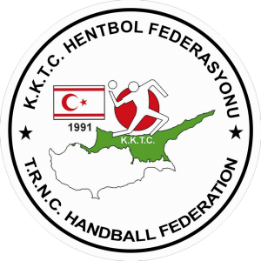 2021/22 KTSYD KUPASI STATÜSÜ1. AmaçK.K.T.C. ‘de yer alan Hentbol kulüplerinin katılacağı turnuva ile geleneksel hale gelen KTSYD kupası maçlarını yapmaktır.2. Kapsam2.1. Bu statü 2021-2022 hentbol sezonu Süperlig  Kadın ve Erkek takımlarını kapsamaktadır.
2.2. Bu statü içerisinde müsabakaların oynanacağı kesin tarih, saat ve yer almaz. Ancak K.K.T.C. Hentbol Federasyonu tarafınca çıkarılacak olan fikstür ile bu statü yürütülür.
2.3. Karşılaşmaların organizasyonunda meydana gelecek her türlü itirazların karara bağlanması ile takım ve takım mensuplarının uyması gereken kuralların belirlenmesinde bu Statüde yer alan hükümler, mevcut Tüzük ve Talimatlar uygulanır.
2.4. K.K.T.C. Hentbol Federasyonu tarafından KTSYD  Kupası diye adlandırılır. Yaş Kategorileri 2021 – 2022 Sezonu için EHF,IHF dayanaklarına göre düzenlenmiştir.3. DayanakK.K.T.C. Hentbol Federasyonu Tüzük ve yönetmeliklerine dayanılarak hazırlanmıştır.4. Yetki ve SorumluluklarFaaliyetlerin planlanması, düzenlenmesi esnasında uygulanacak kural ve prensiplerin belirlenmesi,
K.K.T.C. Hentbol Federasyonu’na aittir.5. Faaliyetlerin Yönetimi5.1. KTSYD Kupası, açıklanan faaliyet programında (Fikstür), Yönetim Kurulu tarafından onaylanmış program dahilinde ve bu statü hükümlerine uygun olarak federasyon tarafından yürütülür.5.2. KTSYD Kupası müsabakalarında meydana gelen idari konularda; bu statüde tarif edilmeyen ve/veya yer almayan konularla ilgili olarak K.K.T.C. Hentbol Federasyonu yönetim kurulu karar verme yetkisine sahiptir.6. Takım Kadroları6.1. 2021 – 2022 KTSYD Kupası’nda  yaş sınırı yoktur. Tüm  sporcular oynayabilecektir.
6.2. Maç kadroları en fazla 16 oyuncu, 2 antrenör/ idareci olacaktır.   
6.3. Lisans vize işlemi yapılmamış sporcu ve antrenörler, müsabaka cetvelinde yer alamaz.7. Antrenörler ve İdari Kadro 7.1. Maç kadrosuna yazılacak idari kadro, federasyona bildirilerek akreditasyon kartları alınmalıdır.
7.2. Akreditasyon kartlarının karşılığı;A- 3. Kademe ve üstü antrenör B- 2. Kademe  AntrenörC- 1. Kademe  Antrenör D- Kaleci Antrenörü E- Takım İdarecisiF- Sağlıkçı 7.3. Antrenörler ve İdarecilere verilecek olan 2021 -2022 akreditasyon kartlarını maç öncesinde masa hakemine ibraz ederek müsabakaya çıkabilirler.Akreditasyon kartı olmayan idareciler, müsabakalarda görev alamayacaktır. Verilmiş olan bu kart müsabaka boyunca idarecilerin klasman harfi ver bilgileri önde görünür şekilde boynunda asılı olmalıdır.
7.4. Müsabaka listesine sadece A-B-C-D antrenörler yazılabilir. Hiçbiri yoksa, Takım İdarecisi ( E ) yazılabilir.
7.5. Müsabakalarda görev alacak olan A, B  ve C antrenörlerden, sadece müsabaka listesine “Takım Sorumlusu” yazılan antrenör ayakta kalabilir.
7.5. Müsabaka listesinde A-B-C ,antrenör yoksa D Takım sorumlusu olarak yazılabilir.
7.6.  Eğer takımda   A-B-C-D antrenör bulunmaz ise E kategori İdareci, Takım sorumlusu yazılabilir. Maç sırasında ayağa kalkamaz ancak mola alma hakkına sahiptir. Oturduğu yerden takımını yönlendirebilir.
7.7. 2021 – 2022 sezonunda bir takım başında antrenör(A, B, C, D)  veya  idareci olmadan (E) müsabakaya çıkamayacaktır. Ancak;
7.8. Tüm idari kadronun   cezalı olması durumunda  Takım Kaptanı, takım sorumlusu olarak müsabaka listesine yazılabilir. Kulüp bu talebini maçtan 24 saat öncesinde  federasyona resmi bir yazıyla bildirmelidir.8. Müsabakalar8.1 Maçlar 30 dakikalık 2 devre şeklinde oynanacaktır.
8.2. Her takım normal müsabaka süresi içerisinde en fazla 3 mola kullanabilecektir.  
8.3. Müsabakalar Erkeklerde 3, Kadınlarda 2 numaralı IHF onaylı maç topu ile oynanacaktır. 
8.4. Maçlar Tek Eleme usulüne göre oynanacaktır.
8.5. Maçı kazanan takım tur atlayarak final, yenilen takım 3.’lük maçı oynayacaktır.
8.6. Maçların berabere bitmesi durumunda 5’er dk. İki devre oynanacaktır. Yine eşitlik bozulmazsa 5’er adet  7m atışı atılacaktır. Eşitliğin bozulmaması durumunda yeniden 7m atışlarına geçilecektir. Ancak 1 farklı üstünlük kuran takım, tüm atışlar atılmadan maçı kazanacaktır.9. Müsabakaya Çıkmayan Takımlar9.1. Müsabakaya çıkmayan takımlar hükmen mağlup edilir. Rakibi tur atlar. 10. Sporcu, Antrenör Kıyafetleri10.1. Karşılaşmalarda yer alacak her iki takım oyuncuları ve Antrenörler, Uluslararası Oyun Kurallarına göre tek tip forma giymekle yükümlüdürler.
10.2 Forma renklerinin benzerliği durumunda, fikstürde deplasman yazılmış takım formasını değişmek zorundadır. Formasını değişmeyen takım hükmen malup olur.11. Covid 19 Önlemleri11.1 Müsabakalarda görev yapacak 18 yaş üstü tüm sporcu,antrenör,federasyon ve saha görevlileri aşı olmak ve ADAPASS çıkartmak zorundadırlar.
11.2 Sahada görev yapacak 18 yaş üstü tüm görevlilerin  PCR veya ANTİGEN testleri 48 saat öncesinden yapılmak zorundadır.
11.3 Tüm test sonuçları dosya halinde federasyonun görevlendireceği yetkiliye müsabaka öncesi teslim edilecektir.
11.4 Temaslı takip olamayacaktır. 
11.5 Pozitif vakalar takımdan ayrılacaktır.
11.6 Diğer temaslılar 2 ve 3 günde bir test yaptıracak,en son maçtan 24 saat önce yaptıracakları PCR testinin negatif çıkmasıyla sahada yer alacaklardır.
11.7 KKTC Hentbol Federasyonu 2021-22 Sezonunda KTSYD Kupası takım kadrolarında bir sınırlama yoktur..
11.8 Müsabalarda erteleme yoktur. Hükmen yenilgi kuralı uygulanacak ve puan eksiltilmeyecektir.

12.GüvenlikK.K.T.C. Hentbol federasyonu’nun düzenlediği tüm organizasyon ve turnuvalarda güvenlik federasyon ile K.K.T.C. Polis genel müdürlüğü işbirliği çerçevesinde sağlanır.Federasyon ilgili lig fikstürünü ve de değişiklikleri bildirmekle yükümlüdür ve tüm bunlar yerine getirildiği takdirde karşılaşmalarda Polis bulunmamasından Federasyon sorumlu tutulamaz.13.Statüde Yer Almayan Hususlarİlgili yönergelerde ve bu statüde yer almayan hususlar ve karşılığı belirtilmeyen cezai yaptırımlar hakkında karar alma ve yorumlama yetkisi K.K.T.C.Hentbol Federasyonuna aittir.14.YürürlükBu Statü Hentbol Federasyonu Yönetim Kurulu tarafından onaylanmasını müteakip tarihten itibaren yürürlüğe girer.15.YürütmeBu statünün hükümlerini K.K.T.C. Hentbol Federasyonu Yönetim Kurulu yürütür.